建设项目环境影响报告表（污染影响类）项目名称：华芯智能无人机华北制造产业园项目建设单位（盖章）：宸信无人机科技发展（廊坊）有限公司编制日期：        2022年8月        中华人民共和国生态环境部制一、建设项目基本情况二、建设项目工程分析三、区域环境质量现状、环境保护目标及评价标准四、主要环境影响和保护措施五、环境保护措施监督检查清单六、结论附表建设项目污染物排放量汇总表 注：⑥=①+③+④-⑤；⑦=⑥-①建设项目名称华芯智能无人机华北制造产业园项目华芯智能无人机华北制造产业园项目华芯智能无人机华北制造产业园项目项目代码2104-131098-89-01-4091342104-131098-89-01-4091342104-131098-89-01-409134建设单位联系人蔡巍联系方式13082401723建设地点廊坊市临空经济区科技创新区，孙家务村东南侧廊坊市临空经济区科技创新区，孙家务村东南侧廊坊市临空经济区科技创新区，孙家务村东南侧地理坐标N39°24′55.013″，E116°27′46.439″N39°24′55.013″，E116°27′46.439″N39°24′55.013″，E116°27′46.439″国民经济行业类别C3963智能无人飞行器制造建设项目行业类别三十六、计算机、通信和其他电子设备制造业39中智能消费设备制造396 全部（仅分割、焊接、组装的除外）建设性质新建（迁建）□改建扩建技术改造建设项目申报情形首次申报项目□不予批准后再次申报项目超五年重新审核项目□重大变动重新报批项目项目审批（核准/备案）部门（选填）北京大兴国际机场临空经济区（廊坊）党群工作与公共服务局项目审批（核准/备案）文号（选填）廊临公服外资备[2022]2号总投资（万元）78000环保投资（万元）100环保投资占比（%）0.13施工工期24月是否开工建设否是：用地（用海）面积（m2）92975.38专项评价设置情况 无 无 无规划情况规划名称：《北京大兴国际机场临空经济区总体规划（2019-2035年）》批准机关：北京市人民政府、廊坊市人民政府批准文号：京政字[2019]18号、廊政字[2019]18号规划名称：《北京大兴国际机场临空经济区总体规划（2019-2035年）》批准机关：北京市人民政府、廊坊市人民政府批准文号：京政字[2019]18号、廊政字[2019]18号规划名称：《北京大兴国际机场临空经济区总体规划（2019-2035年）》批准机关：北京市人民政府、廊坊市人民政府批准文号：京政字[2019]18号、廊政字[2019]18号规划环境影响评价情况规划环评文件名称：《北京大兴国际机场临空经济区廊坊片区控制性详细规划环境影响报告书》召集审查机关：河北省生态环境厅审查文件名称：《关于转送北京大兴国际机场临空经济区廊坊片区控制性详细规划环境影响报告书审查意见的函》审查文件文号：冀环环评函【2020】1120号，2020年12月4日规划环评文件名称：《北京大兴国际机场临空经济区廊坊片区控制性详细规划环境影响报告书》召集审查机关：河北省生态环境厅审查文件名称：《关于转送北京大兴国际机场临空经济区廊坊片区控制性详细规划环境影响报告书审查意见的函》审查文件文号：冀环环评函【2020】1120号，2020年12月4日规划环评文件名称：《北京大兴国际机场临空经济区廊坊片区控制性详细规划环境影响报告书》召集审查机关：河北省生态环境厅审查文件名称：《关于转送北京大兴国际机场临空经济区廊坊片区控制性详细规划环境影响报告书审查意见的函》审查文件文号：冀环环评函【2020】1120号，2020年12月4日规划及规划环境影响评价符合性分析（一）与规划符合性分析本项目位于廊坊市临空经济区科技创新区，孙家务村东南侧。厂址中心地理位置坐标为N39°24′55.013″，E116°27′46.439″。项目厂址北侧为廊涿路；西侧为鹏程西路；南侧为鹏云西路；东侧为祥广路。距离本项目最近的敏感点为西北侧72m的孙家务村。根据企业提供的国有建设用地使用权出让合同，项目用地性质为工业用地，符合廊坊市临空经济区土地利用总体规划，项目建设符合廊坊市临空经济区总体规划要求。（二）与规划环境影响评价符合性分析北京大兴国际机场临空经济区廊坊片区范围包括：廊坊市广阳区万庄镇、九州镇，永清县管家务乡、曹家务乡，固安县固安镇（含知子营乡）5个乡镇的部分区域。北京大兴国际机场临空经济区廊坊片区包括航空物流区和科技创新区，总面积约100平方公里，其中航空物流区面积约52平方公里，科技创新区面积约48平方公里。航空物流区北至机场北高速防护绿地边界、西至机场东边界、南至廊坊南外环、东至九州组团西边界；科技创新区用地范围北至廊涿公路、西至南中轴绿地、东至京台高速防护绿地边界、南至东高线。根据《北京新机场临空经济区总体规划（2019-2035年）》、《北京大兴国际机场临空经济区廊坊片区控制性详细规划》（单元层面）》，为落实“国际交往中心功能承载区、国家航空科技创新引领区、京津冀协同发展示范区”的发展定位，规划重点布局落实国际化服务空间、创新聚落空间、生态与生活服务空间，到2035年，将临空经济区廊坊片区打造为“国际服务的聚集高地、航空导向的科创基地和水绿漫步的创新佳地”。建成基础设施和公共服务国际一流，资金、人才、技术、信息等高端要素聚集，现代产业体系成熟，人与自然环境和谐的开放型临空经济区，成为具有较强国际竞争力和影响力的重要区域。本项目产品主要为无人机生产，位于科技创新区，项目已在北京大兴国际机场临空经济区（廊坊）党群工作与公共服务局进行备案，因此本项目建设符合廊坊市临空经济区产业定位。（一）与规划符合性分析本项目位于廊坊市临空经济区科技创新区，孙家务村东南侧。厂址中心地理位置坐标为N39°24′55.013″，E116°27′46.439″。项目厂址北侧为廊涿路；西侧为鹏程西路；南侧为鹏云西路；东侧为祥广路。距离本项目最近的敏感点为西北侧72m的孙家务村。根据企业提供的国有建设用地使用权出让合同，项目用地性质为工业用地，符合廊坊市临空经济区土地利用总体规划，项目建设符合廊坊市临空经济区总体规划要求。（二）与规划环境影响评价符合性分析北京大兴国际机场临空经济区廊坊片区范围包括：廊坊市广阳区万庄镇、九州镇，永清县管家务乡、曹家务乡，固安县固安镇（含知子营乡）5个乡镇的部分区域。北京大兴国际机场临空经济区廊坊片区包括航空物流区和科技创新区，总面积约100平方公里，其中航空物流区面积约52平方公里，科技创新区面积约48平方公里。航空物流区北至机场北高速防护绿地边界、西至机场东边界、南至廊坊南外环、东至九州组团西边界；科技创新区用地范围北至廊涿公路、西至南中轴绿地、东至京台高速防护绿地边界、南至东高线。根据《北京新机场临空经济区总体规划（2019-2035年）》、《北京大兴国际机场临空经济区廊坊片区控制性详细规划》（单元层面）》，为落实“国际交往中心功能承载区、国家航空科技创新引领区、京津冀协同发展示范区”的发展定位，规划重点布局落实国际化服务空间、创新聚落空间、生态与生活服务空间，到2035年，将临空经济区廊坊片区打造为“国际服务的聚集高地、航空导向的科创基地和水绿漫步的创新佳地”。建成基础设施和公共服务国际一流，资金、人才、技术、信息等高端要素聚集，现代产业体系成熟，人与自然环境和谐的开放型临空经济区，成为具有较强国际竞争力和影响力的重要区域。本项目产品主要为无人机生产，位于科技创新区，项目已在北京大兴国际机场临空经济区（廊坊）党群工作与公共服务局进行备案，因此本项目建设符合廊坊市临空经济区产业定位。（一）与规划符合性分析本项目位于廊坊市临空经济区科技创新区，孙家务村东南侧。厂址中心地理位置坐标为N39°24′55.013″，E116°27′46.439″。项目厂址北侧为廊涿路；西侧为鹏程西路；南侧为鹏云西路；东侧为祥广路。距离本项目最近的敏感点为西北侧72m的孙家务村。根据企业提供的国有建设用地使用权出让合同，项目用地性质为工业用地，符合廊坊市临空经济区土地利用总体规划，项目建设符合廊坊市临空经济区总体规划要求。（二）与规划环境影响评价符合性分析北京大兴国际机场临空经济区廊坊片区范围包括：廊坊市广阳区万庄镇、九州镇，永清县管家务乡、曹家务乡，固安县固安镇（含知子营乡）5个乡镇的部分区域。北京大兴国际机场临空经济区廊坊片区包括航空物流区和科技创新区，总面积约100平方公里，其中航空物流区面积约52平方公里，科技创新区面积约48平方公里。航空物流区北至机场北高速防护绿地边界、西至机场东边界、南至廊坊南外环、东至九州组团西边界；科技创新区用地范围北至廊涿公路、西至南中轴绿地、东至京台高速防护绿地边界、南至东高线。根据《北京新机场临空经济区总体规划（2019-2035年）》、《北京大兴国际机场临空经济区廊坊片区控制性详细规划》（单元层面）》，为落实“国际交往中心功能承载区、国家航空科技创新引领区、京津冀协同发展示范区”的发展定位，规划重点布局落实国际化服务空间、创新聚落空间、生态与生活服务空间，到2035年，将临空经济区廊坊片区打造为“国际服务的聚集高地、航空导向的科创基地和水绿漫步的创新佳地”。建成基础设施和公共服务国际一流，资金、人才、技术、信息等高端要素聚集，现代产业体系成熟，人与自然环境和谐的开放型临空经济区，成为具有较强国际竞争力和影响力的重要区域。本项目产品主要为无人机生产，位于科技创新区，项目已在北京大兴国际机场临空经济区（廊坊）党群工作与公共服务局进行备案，因此本项目建设符合廊坊市临空经济区产业定位。其他符合性分析（一）产业政策符合性分析本项目属于C3963智能无人飞行器制造，不属于《产业结构调整指导目录（2019年本）》(中华人民共和国国家发展和改革委员会令第29号)中鼓励类、限制类和淘汰类建设项目，为允许类项目；也不属于《河北省新增限制和淘汰类产业目录（2015年版）》（冀政办发[2015]7号）限制及淘汰类项目；也不再《外商投资准入特别管理措施（负面清单）》（2021年版）负面清单中。2021年7月23日，北京大兴国际机场临空经济区（廊坊）党群工作与公共服务局准予项目备案（证号为：廊临公服外资备[2022]2号），因此项目建设符合国家和地方产业政策。（二）厂址选择合理性分析本项目建设地点位于廊坊市临空经济区科技创新区，孙家务村东南侧，厂址北侧为廊涿路；西侧为鹏程西路；南侧为鹏云西路；东侧为祥广路，距离本项目最近的环境敏感点为西北侧72m的孙家务村。根据企业提供的国有建设用地使用权出让合同，项目用地性质为工业用地，符合廊坊市临空经济区土地利用总体规划，项目建设符合廊坊市临空经济区总体规划要求。因此，该项目选址合理。（三）“三线一单”符合性分析根据《关于以改善环境质量为核心加强环境影响评价管理的通知》(环评[2016]150号)，其要求落实“生态保护红线、环境质量底线、资源利用上线和环境准入负面清单”(简称“三线一单”)的要求，项目与环评[2016]150号符合性分析如下：①生态保护红线根据《河北省生态保护红线》、《廊坊市生态红线方案》和《廊坊市区域生态环境评价暨“三线一单”初步成果（征求意见稿）》，廊坊市生态保护红线共40.25km2，占国土面积0.63%。主要包括饮用水水源地红线区、湿地公园红线区、河滨岸带生态敏感红线区和水源涵养、土壤保持功能红线区。北京大兴机场临空经济区廊坊片区规划范围内涉及生态保护红线0.16 km2，主要为规划范围内天堂河河滨岸带，全部位于航空物流区，见图1。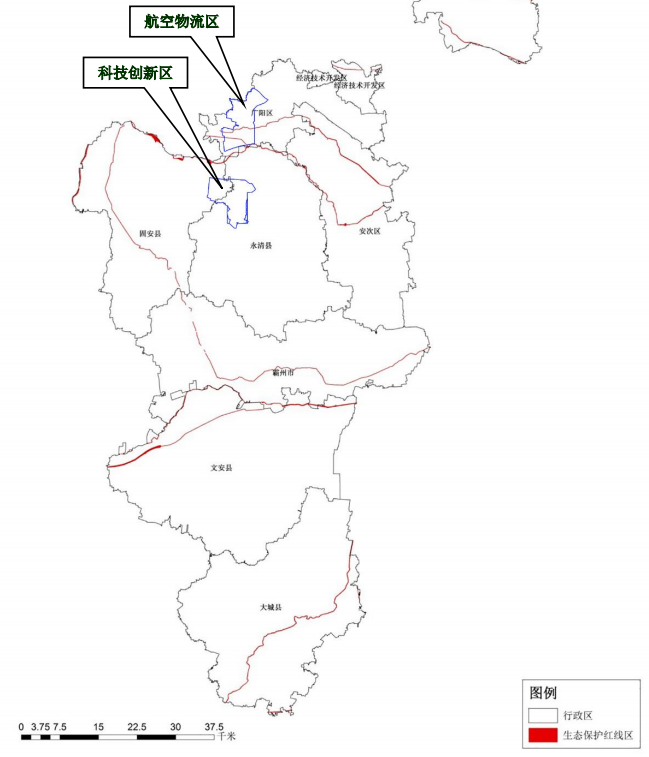 图1 项目与临空经济区生态保护红线位置关系图本项目位于大兴国际机场临空经济区，根据上述分析，项目占地不在生态红线保护区内。②环境质量底线根据《廊坊市环境质量概要》（2021年），廊坊市区环境空气质量（剔除沙尘影响），SO2、NO2、CO浓度达到《环境空气质量标准》（GB3095-2012）二级标准，PM2.5、PM10和O3浓度均超标。项目所在地大气环境属于不达标区。项目区域声环境满足《声环境质量标准》(GB3096-2008)相应功能区标准限值；地下水环境满足《地下水质量标准》（GB/T14848-2017）中Ⅲ类标准要求。本项目严格执行环评提出的各项防治措施，确保当地空气环境不会因本项目建设而恶化。因此项目的建设符合环境质量底线要求。③资源利用上线项目无生产废水排放，新鲜水用量为2275m3/a，用水不会达到资源利用上线；项目用电由当地供电系统供给，不会达到资源利用上线；项目用地为工业用地，符合当地土地规划要求，亦不会达到资源利用上线。④环境准入负面清单根据《北京大兴国际机场临空经济区廊坊片区控制性详细规划环境影响报告书》，临空经济区生态环境准入清单如下：表1 临空经济区生态环境准入清单本项目的实施符合临空经济区生态环境准入清单相关要求。⑤项目与廊坊市区域空间生态环境评价暨“三线一单”生态环境准入清单对照分析具体见表2。表2项目与地方环境准入清单对照情况由表2可知，项目符合《廊坊市区域空间生态环境评价暨“三线一单”生态环境准入清单》要求。（四）环境管理政策符合性分析1、根据《重点行业挥发性有机物综合治理方案》、《河北省重点行业挥发性有机物污染控制技术指引》、《廊坊市工业企业挥发性有机物综合治理工作方案》（廊气办字[2020]71号文）要求，本项目采取下列措施：表3与环境管理政策清单对照情况本项目符合《重点行业挥发性有机物综合治理方案》、《河北省重点行业挥发性有机物污染控制技术指引》、《廊坊市工业企业挥发性有机物综合治理工作方案》（廊气办字[2020]71号文）要求。（一）产业政策符合性分析本项目属于C3963智能无人飞行器制造，不属于《产业结构调整指导目录（2019年本）》(中华人民共和国国家发展和改革委员会令第29号)中鼓励类、限制类和淘汰类建设项目，为允许类项目；也不属于《河北省新增限制和淘汰类产业目录（2015年版）》（冀政办发[2015]7号）限制及淘汰类项目；也不再《外商投资准入特别管理措施（负面清单）》（2021年版）负面清单中。2021年7月23日，北京大兴国际机场临空经济区（廊坊）党群工作与公共服务局准予项目备案（证号为：廊临公服外资备[2022]2号），因此项目建设符合国家和地方产业政策。（二）厂址选择合理性分析本项目建设地点位于廊坊市临空经济区科技创新区，孙家务村东南侧，厂址北侧为廊涿路；西侧为鹏程西路；南侧为鹏云西路；东侧为祥广路，距离本项目最近的环境敏感点为西北侧72m的孙家务村。根据企业提供的国有建设用地使用权出让合同，项目用地性质为工业用地，符合廊坊市临空经济区土地利用总体规划，项目建设符合廊坊市临空经济区总体规划要求。因此，该项目选址合理。（三）“三线一单”符合性分析根据《关于以改善环境质量为核心加强环境影响评价管理的通知》(环评[2016]150号)，其要求落实“生态保护红线、环境质量底线、资源利用上线和环境准入负面清单”(简称“三线一单”)的要求，项目与环评[2016]150号符合性分析如下：①生态保护红线根据《河北省生态保护红线》、《廊坊市生态红线方案》和《廊坊市区域生态环境评价暨“三线一单”初步成果（征求意见稿）》，廊坊市生态保护红线共40.25km2，占国土面积0.63%。主要包括饮用水水源地红线区、湿地公园红线区、河滨岸带生态敏感红线区和水源涵养、土壤保持功能红线区。北京大兴机场临空经济区廊坊片区规划范围内涉及生态保护红线0.16 km2，主要为规划范围内天堂河河滨岸带，全部位于航空物流区，见图1。图1 项目与临空经济区生态保护红线位置关系图本项目位于大兴国际机场临空经济区，根据上述分析，项目占地不在生态红线保护区内。②环境质量底线根据《廊坊市环境质量概要》（2021年），廊坊市区环境空气质量（剔除沙尘影响），SO2、NO2、CO浓度达到《环境空气质量标准》（GB3095-2012）二级标准，PM2.5、PM10和O3浓度均超标。项目所在地大气环境属于不达标区。项目区域声环境满足《声环境质量标准》(GB3096-2008)相应功能区标准限值；地下水环境满足《地下水质量标准》（GB/T14848-2017）中Ⅲ类标准要求。本项目严格执行环评提出的各项防治措施，确保当地空气环境不会因本项目建设而恶化。因此项目的建设符合环境质量底线要求。③资源利用上线项目无生产废水排放，新鲜水用量为2275m3/a，用水不会达到资源利用上线；项目用电由当地供电系统供给，不会达到资源利用上线；项目用地为工业用地，符合当地土地规划要求，亦不会达到资源利用上线。④环境准入负面清单根据《北京大兴国际机场临空经济区廊坊片区控制性详细规划环境影响报告书》，临空经济区生态环境准入清单如下：表1 临空经济区生态环境准入清单本项目的实施符合临空经济区生态环境准入清单相关要求。⑤项目与廊坊市区域空间生态环境评价暨“三线一单”生态环境准入清单对照分析具体见表2。表2项目与地方环境准入清单对照情况由表2可知，项目符合《廊坊市区域空间生态环境评价暨“三线一单”生态环境准入清单》要求。（四）环境管理政策符合性分析1、根据《重点行业挥发性有机物综合治理方案》、《河北省重点行业挥发性有机物污染控制技术指引》、《廊坊市工业企业挥发性有机物综合治理工作方案》（廊气办字[2020]71号文）要求，本项目采取下列措施：表3与环境管理政策清单对照情况本项目符合《重点行业挥发性有机物综合治理方案》、《河北省重点行业挥发性有机物污染控制技术指引》、《廊坊市工业企业挥发性有机物综合治理工作方案》（廊气办字[2020]71号文）要求。（一）产业政策符合性分析本项目属于C3963智能无人飞行器制造，不属于《产业结构调整指导目录（2019年本）》(中华人民共和国国家发展和改革委员会令第29号)中鼓励类、限制类和淘汰类建设项目，为允许类项目；也不属于《河北省新增限制和淘汰类产业目录（2015年版）》（冀政办发[2015]7号）限制及淘汰类项目；也不再《外商投资准入特别管理措施（负面清单）》（2021年版）负面清单中。2021年7月23日，北京大兴国际机场临空经济区（廊坊）党群工作与公共服务局准予项目备案（证号为：廊临公服外资备[2022]2号），因此项目建设符合国家和地方产业政策。（二）厂址选择合理性分析本项目建设地点位于廊坊市临空经济区科技创新区，孙家务村东南侧，厂址北侧为廊涿路；西侧为鹏程西路；南侧为鹏云西路；东侧为祥广路，距离本项目最近的环境敏感点为西北侧72m的孙家务村。根据企业提供的国有建设用地使用权出让合同，项目用地性质为工业用地，符合廊坊市临空经济区土地利用总体规划，项目建设符合廊坊市临空经济区总体规划要求。因此，该项目选址合理。（三）“三线一单”符合性分析根据《关于以改善环境质量为核心加强环境影响评价管理的通知》(环评[2016]150号)，其要求落实“生态保护红线、环境质量底线、资源利用上线和环境准入负面清单”(简称“三线一单”)的要求，项目与环评[2016]150号符合性分析如下：①生态保护红线根据《河北省生态保护红线》、《廊坊市生态红线方案》和《廊坊市区域生态环境评价暨“三线一单”初步成果（征求意见稿）》，廊坊市生态保护红线共40.25km2，占国土面积0.63%。主要包括饮用水水源地红线区、湿地公园红线区、河滨岸带生态敏感红线区和水源涵养、土壤保持功能红线区。北京大兴机场临空经济区廊坊片区规划范围内涉及生态保护红线0.16 km2，主要为规划范围内天堂河河滨岸带，全部位于航空物流区，见图1。图1 项目与临空经济区生态保护红线位置关系图本项目位于大兴国际机场临空经济区，根据上述分析，项目占地不在生态红线保护区内。②环境质量底线根据《廊坊市环境质量概要》（2021年），廊坊市区环境空气质量（剔除沙尘影响），SO2、NO2、CO浓度达到《环境空气质量标准》（GB3095-2012）二级标准，PM2.5、PM10和O3浓度均超标。项目所在地大气环境属于不达标区。项目区域声环境满足《声环境质量标准》(GB3096-2008)相应功能区标准限值；地下水环境满足《地下水质量标准》（GB/T14848-2017）中Ⅲ类标准要求。本项目严格执行环评提出的各项防治措施，确保当地空气环境不会因本项目建设而恶化。因此项目的建设符合环境质量底线要求。③资源利用上线项目无生产废水排放，新鲜水用量为2275m3/a，用水不会达到资源利用上线；项目用电由当地供电系统供给，不会达到资源利用上线；项目用地为工业用地，符合当地土地规划要求，亦不会达到资源利用上线。④环境准入负面清单根据《北京大兴国际机场临空经济区廊坊片区控制性详细规划环境影响报告书》，临空经济区生态环境准入清单如下：表1 临空经济区生态环境准入清单本项目的实施符合临空经济区生态环境准入清单相关要求。⑤项目与廊坊市区域空间生态环境评价暨“三线一单”生态环境准入清单对照分析具体见表2。表2项目与地方环境准入清单对照情况由表2可知，项目符合《廊坊市区域空间生态环境评价暨“三线一单”生态环境准入清单》要求。（四）环境管理政策符合性分析1、根据《重点行业挥发性有机物综合治理方案》、《河北省重点行业挥发性有机物污染控制技术指引》、《廊坊市工业企业挥发性有机物综合治理工作方案》（廊气办字[2020]71号文）要求，本项目采取下列措施：表3与环境管理政策清单对照情况本项目符合《重点行业挥发性有机物综合治理方案》、《河北省重点行业挥发性有机物污染控制技术指引》、《廊坊市工业企业挥发性有机物综合治理工作方案》（廊气办字[2020]71号文）要求。建设内容一、项目由来随着“中国制造2025”的提出，我国加快推进以智能制造为核心的工业4.0战略，而作为智能制造与通用航空融合发展的无人机未来发展前景广阔，无人机未来的发展既有可能是作为物联网的一个环节或控制平台，实现民用无人机安全可控和良性健康发展。在这种市场条件下，宸信无人机科技发展（廊坊）有限公司投资78000万元建设华芯智能无人机华北制造产业园项目。项目建成后，年产城市消防无人机300架、城市综合巡查无人机1000架、电力巡查无人机3000架、森林防火无人机300架及整机配套零部件6000套。建设地点位于廊坊市临空经济区科技创新区。二、工程基本情况1、项目名称：华芯智能无人机华北制造产业园项目2、建设单位：宸信无人机科技发展（廊坊）有限公司3、项目性质：新建4、项目投资：本项目总投资78000万元，环保投资100万元，占总投资的0.13%。5、 建设内容：本项目占地面积92975.38平方米，共建设3栋3层生产车间，建筑面积176429.7平方米。购置注塑机、数控机床、数控铣床、数控磨床 、火花机等设备。6、劳动定员及工作制度：本项目劳动定员105人，3班工作制，每班工作8小时，年工作300天。7、项目产品方案：本项目建成后年产城市消防无人机300架、城市综合巡查无人机1000架、电力巡查无人机3000架、森林防火无人机300架及整机配套零部件6000套。项目主要建设内容见表4。表4 项目工程组成表8、主要生产设备本项目主要设备清单见表5。表5   项目主要设备一览表9、主要原辅材料及能源消耗本项目主要原辅材料、能源及资源消耗见表6。表6  项目原辅材料、能源及资源消耗一览表聚丙烯：是丙烯通过加聚反应而成的聚合物。系白色蜡状材料，外观透明而轻。化学式为(C3H6)n，密度为0.89～0.91g/cm3，易燃，熔点189 ℃，在155℃ 左右软化，使用温度范围为-30～140℃ [2] 。在80℃以下能耐酸、碱、盐液及多种有机溶剂的腐蚀，能在高温和氧化作用下分解。PA66塑料：一种热塑性树脂，状态为半晶体-晶体材料，一般是由己二酸和己二胺缩聚制的，熔化温度：260~290℃，熔融态树脂的流动性高，相对密度1.05～1.15g/cm3 ，能耐酸、碱、大多数无机盐水溶液、卤代烷、烃类、酯类、酮类等腐蚀。图2  项目物料平衡图    单位：t/a10、厂区平面布置图本项目1号厂房位于厂区西侧（1层位机械加工车间和危废间、2层3层为研发办公室），2号厂房位于厂区北侧（1层3层为零部件及整机存放仓库、2层为整机组装车间 ），3号厂房位于厂区东侧（1层为维修车间、2层3层为无人机培训及测试车间），大门位于厂区南部。整个厂区工艺流程合理，功能分区明确，交通运输畅通，布局科学。（见附图3）11、公用工程 （1）给排水①给水本项目劳动定员105人，用水根据《生活与服务业用水定额 第1部分：居民生活》（DB 13/T 5450.1-2021）标准并结合本项目的年工作时间和生活用水环节，用水定额按20m3/人·a计，生活用水量为7m3/d，2100m3/a，采用新鲜水。生产用水为切削液配比用水和循环冷却补充水，切削液配比用水，用水比例为1：25，切削液用水量为25m3/a；循环冷却水的新鲜水补水量为0.5m3/d，循环水量9.5m3/d，循环利用率为95%，年用水量为150m3/a。新鲜水用量为2275m3/a，总用水量为5125m3/a。②排水本项目冷却水循环使用不外排，切削液使用过程中挥发90%，剩余10%暂存危废间，产生量为2.5m3/a；生活污水排水量按照用水量的80%计算，生活污水排放量为5.6m3/d，1680m3/a，生活污水排入化粪池，由环卫部门定期清掏。表7 项目用水一览表注：“    ”表示消耗或挥发掉的水图3  项目给排水平衡图    单位：m3/a（2）供电：项目年用电量20万kW·h，由当地供电系统提供，能够满足项目需要。（3）供热：本项目生产由电加热，生活供暖由空调提供。（4）食宿：本项目提供住宿，无食堂。工艺流程和产排污环节施工期主要污染工序工艺流程简述（图示）：本项目现状为空地，不涉及拆迁。施工工艺流程为桩基基础施工，然后进行主体建筑施工，最后进行内外装饰。桩基础施工采用机械挖土，土方部分外运、部分回填；主体施工合理安排施工程序，主体工程施工完成后，自上而下进行外墙装饰，内饰由下而上分段进行。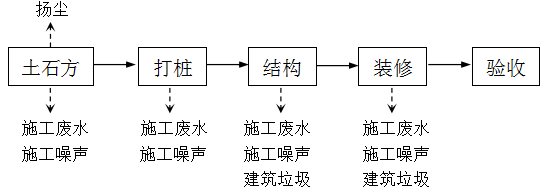 图4 施工期工艺流程及排污节点图工艺流程简述：施工期项目对环境造成的不利影响主要是土石方工程引起的水土流失、植被破坏等生态影响；施工过程中产生施工废水、施工人员生活污水；施工机械燃油废气及运输车辆尾气；施工期机械噪声，车辆行驶噪声；弃土、废建筑材料等固体废弃物等。 运营期主要污染工序工艺流程简述（图示）：本项目年产城市消防无人机300架、城市综合巡查无人机1000架、电力巡查无人机3000架、森林防火无人机300架及整机配套零部件6000套。1、机加工零件工艺流程如下：图例：G废气、N噪声、S固体废物、W废水图5  机加工零件生产工艺流程及排污节点图工艺流程简述：    将铝棒、铝板按照模具要求大小通过数控机床进行切割形成简单的外形结构，再由铣床和磨床对零件进行精细的车铣和打磨，磨铣成需要的零部件，通过钻机对需要的零件进行打孔，方便后期安装。2、塑料机壳配件工艺流程如下：图例：G废气、N噪声、S固体废物、W废水图6  塑料机壳生产工艺流程及排污节点图工艺流程简述：    将外购的聚丙烯、PA66塑料放入注塑机投料口，料仓与注塑机为一体设备，然后注塑机加热系统通过电加热至220-230℃，原料熔化后推送到各种机型的模具内，塑料在模具内成型，成型后采用冷却水使其冷却，成型后的产品经检验合格后分为零部件外售和用于整机组装。3、整机组装工艺流程如下：图例：G废气、N噪声、S固体废物、W废水图7  整机组装生产工艺流程及排污节点图工艺流程简述：把机加工好的铝件、结构件与玻璃纤维配件、碳纤维配件、塑料机壳通过铆钉组装出无人机整体框架，将外购的电机、螺旋桨安装上进行通电测试，测试电机运行是否正常，再把飞行控制模块放入无人机中进行遥控测试，最后对无人机进行飞行测试无误后，放入仓库，测试失败的无人机进入维修车间进行维修后，测试成品。表8 排污节点汇总表与项目有关的现有环境污染问题本项目为新建项目，不存在与本项目有关的原有污染情况及环境问题。区域环境质量现状建设项目所在地区域环境质量现状及 主要环境问题（环境空气、地面水、地下水、声环境、生态环境等）：1、大气环境根据《廊坊市环境质量概要》（2021年）中的结论，廊坊市环境空气质量情况见表9。表9 廊坊市空气质量统计结果表根据上表得知，项目所在区域除SO2、CO、NO2外，PM10、PM2.5、O3不满足《环境空气质量标准》（GB3095-2012）及修改单二级标准限值要求，因此判定本区域为不达标区。（2）特征因子监测本项目特征污染物为非甲烷总烃。由河北德普环境监测有限公司2022年1月14日~16日对本项目厂址西北侧72米处孙家务村非甲烷总烃本底浓度进行不少于3天的监测数据检测并出具的《检测报告》，报告编号德普环检字[2022]第J0085号。1）环境空气质量现状监测①监测布点：根据大气评价工作等级要求、区域污染气象特征、环境敏感点分布情况以及本工程废气污染源排放特征，监测点布设情况见表10。表10  环境空气监测点②监测项目：根据项目污染特征和废气排放特点，监测非甲烷总烃的1小时平均浓度。③监测采样时间和频率：监测时间为20221年1月14日—1月16日。每个监测点连续监测3天，非甲烷总烃1小时平均浓度每天采样4次，每次采样时间不少于45min。具体时间分别为2:00、8:00、14:00、20:00。各监测点同步采样，监测期间同步逐时进行风向、风速、总云量、低云量、气温、气压等气象因子的观测。④监测分析方法：环境空气质量现状监测采用的分析方法见表11。表11 环境空气现状监测分析方法与仪器2）环境空气质量现状评价①评价因子非甲烷总烃。②评价标准非甲烷总烃采用《环境空气质量 非甲烷总烃限值》（DB13/1577-2012）二级标准。③评价方法评价方法采用标准指数法，计算公式如下：Pi=Ci/Coi式中： Pi—i污染物标准指数；      Ci—i污染物实测浓度mg/m3；      Coi—i污染物评价标准值mg/m3；④评价结果与分析统计分析监测结果，对环境空气质量现状采用标准指数法进行评价。评价区域环境空气质量现状监测统计结果列于表12。表12  1小时平均浓度监测结果与评价表  单位：mg/m3（指数无单位）由上表可以看出：非甲烷总烃1小时平均浓度范围为0.63~0.76mg/m3，标准指数为0.315~0.38。非甲烷总烃满足《环境空气质量 非甲烷总烃限制限值》（DB13/1577-2012）二级标准要求（1小时平均浓度2.0mg/m³）。2、地表水环境根据《廊坊市环境质量概要》（2021年）地表水达标情况结论可知：泃河桑梓红旗闸断面水质类别为Ⅲ类，潮白河吴村断面水质类别为Ⅳ类，潮白（新）河大套桥断面水质类别为Ⅳ类，北运河土门楼断面水质类别为Ⅳ类，龙河大王务断面水质类别为Ⅲ类，大清河台头断面水质类别为Ⅳ类，子牙河小河闸断面水质类别为Ⅲ类，永定河后沙窝村断面水质类别为Ⅳ类、鲍邱（武）河罗屯闸断面水质类别为Ⅴ类，各河流断面均达到考核目标要求。城市地表水水质指数为5.9586，较2020年下降0.5448，水环境质量逐年向好。3、声环境本项目厂界外周边50米范围内无声环境保护目标，区域声环境现状质量满足《声环境质量标准》（GB3096-2008）中3类、北侧4a类标准。4、生态环境本项目位于廊坊市临空经济区科技创新区，孙家务村东南侧，区域内生态环境质量较好，无生态环境保护目标。5、电磁辐射本项目行业类别为C3963智能无人飞行器制造，不涉及电磁辐射。6、地下水、土壤本项目不涉及土壤及地下水，原则上不开展环境质量现状调查。环境保护目标本项目位于廊坊市临空经济区科技创新区，孙家务村东南侧，厂址中心坐标为：N39°24′55.013″，E116°27′46.439″。项目四至为：北侧为廊涿路；西侧为鹏程西路；南侧为鹏云西路；东侧为祥广路。距项目最近的大气环境保护对象为西北侧72m的孙家务村。具体环境保护对象和目标见表13。表13具体环境保护对象和目标污染物排放控制标准污染物排放标准1、大气污染物排放标准施工期废气为扬尘，执行《施工场地扬尘排放标准》（DB13/2934-2019）中表1标准限值。表14 施工场地扬尘排放标准运营期废气污染物为非甲烷总烃，执行《合成树脂工业污染物排放标准》（GB 31572-2015）表5大气污染物特别排放限值及《工业企业挥发性有机物排放控制标准》（DB13/ 2322-2016）表1有机化工行业去除效率标准以及表2其他企业边界大气污染物浓度限值、《挥发性有机物无组织排放控制标准》（GB37822-2019）附录A厂区内VOCS无组织排放监控要求。标准值见表15。表15 污染物排放标准2、废水排放标准施工期废水：施工期废水不外排，泼洒抑尘。运营期废水：冷却水循环使用不外排，生活污水排入化粪池由环卫部门定期清掏。3、噪声排放标准施工期噪声：施工期噪声执行《建筑施工场界环境噪声排放标准》(GB12523-2011）相关标准：昼间≤70dB(A），夜间≤55dB(A）。表16施工期环境噪声排放标准运营期噪声：厂界噪声执行《工业企业厂界环境噪声排放标准》（GB12348-2008）3类、4类（北侧）标准。标准值见表17。表17工业企业厂界环境噪声排放标准4、固体废物危险废物处置参照执行《危险废物转移管理办法》（部令第23号）、《危险废物贮存污染控制标准》（GB18597-2001）及2013年修改单中的相关要求、《危险废物收集贮存运输技术规范》（HJ2025-2012）及相关法律法规；一般工业固体废物处置执行《一般工业固体废物贮存和填埋污染控制标准》（GB18599-2020）；生活垃圾处置执行《中华人民共和国固体废物污染环境防治法》（2020年修正）第四章“生活垃圾”之规定。总量控制指标根据环境保护部《关于印发<建设项目污染物排放总量指标审核及管理暂行办法>的通知》(环发[2014]197号)及河北省环境保护厅《关于进一步改革和优化建设项目污染物排放总量核定工作的通知》(冀环总[2014]283号)的规定，本项目总量控制指标依照国家或地方污染物排放标准核算。（1）废气污染物本项目无SO2、NOX废气排放。故总量控制指标建议SO20t/a，NOX0t/a。（2）废水预测总量本项目冷却水循环使用不外排，生活污排入化粪池由环卫部门定期清掏。故总量控制指标建议COD0t/a、氨氮0t/a。因此，本项目总量控制指标核定值为：COD0t/a，氨氮0t/a、SO2：0t/a、NOx：0t/a。施工期环境保护措施施工期环境影响分析施工期环境影响分析：项目施工期主要内容包括建设生产厂房及办公楼共3栋。施工期主要环境影响为扬尘及噪声，项目周边主要敏感目标为北侧村庄，因此必须采取严格的措施对施工期进行管理。1、施工扬尘影响分析施工扬尘主要产生于地表的清理和平整、建筑材料运输、土方临时堆存过程中。地基挖掘产生的弃土将临时堆存于工地四周，待地基处理完成后，大部分用于回填，少量剩余土方用于校区后期平整，扬尘产生量较小，且扬尘主要为天然土壤飞扬产生的粉尘，不含对人群和动植物产生直接毒害作用的污染因子。施工期扬尘不会对学生及居民生活环境产生明显影响。为进一步控制施工期间的扬尘影响，本评价要求建设单位根据《河北省建筑施工扬尘防治强化措施18条》（冀建安[2016]27号）、《施工场地扬尘排放标准》(DB13/2934-2019）、《河北省扬尘污染防治办法》，对施工期提出以下要求：（一）在施工现场出入口明显位置设置公示牌，公示施工现场负责人、环保监督员、防尘措施、扬尘监督管理部门、举报投诉电话等信息；（二）在施工现场周边设置硬质封闭围挡或者围墙，位于主要路段的，高度不低于2.5米，位于一般路段的，高度不低于1.8米，并在围挡底端设置不低于0.2米的防溢座；（三）对施工现场出入口、场内施工道路、材料加工堆放区、办公区、生活区进行硬化处理，并保持地面整洁；（四）在施工现场出口处设置车辆清洗设施并配套设置排水、泥浆沉淀设施，车辆冲洗干净后方可驶出；（五）按照规定使用预拌混凝土、预拌砂浆等建筑材料，只能现场搅拌的，应当采取防尘措施；（六）在施工工地内堆放水泥、灰土、砂石、建筑土方等易产生扬尘的粉状、粒状建筑材料的，应当采取密闭或者遮盖等防尘措施，装卸、搬运时应当采取防尘措施；（七）建筑垃圾应当及时清运，在场地内堆存的，应当集中堆放并采取密闭或者遮盖等防尘措施；（八）在施工工地同步安装视频监控设备和扬尘污染物在线监测设备，分别与建设主管部门、生态环境主管部门的监控设备联网，并保证系统正常运行，发生故障应当在二十四小时内修复；（九）法律、法规、规章规定的其他扬尘污染防治措施。各级人民政府应当参照上述规定积极推动农村建设工程施工扬尘污染防治工作，减轻扬尘污染。（十）在土方施工作业过程中，合理控制土方开挖和存留时间，作业面应当采取洒水、喷雾等防尘措施，对已完成的作业面和未进行作业的裸露地面应当采取表面压实、遮盖等防尘措施，堆放超过八小时不扰动的裸土应当进行遮盖；（十一）工程主体作业层应当使用密目式安全网进行封闭，并保持整洁、牢固、无破损；（十二）建筑物内保持干净整洁，清扫时应当洒水防尘；（十三）高空作业施工中，施工层建筑垃圾应当采用封闭式管道运送或者装袋用垂直升降机械运送，禁止高空抛掷、扬撒；（十四）装饰装修施工中，在施工现场进行机械剔凿、清理作业时应当采取封闭、遮盖、喷淋等防尘措施。2、施工废水施工期产生的废水主要是清洗车辆，以及施工人员产生的少量生活污水。由于清洗车辆的生产废水量较小，且主要污染物为泥沙，采取施工过程中在临时施工区设置沉淀池，生产废水经防渗沉淀池沉淀后回用，不外排。施工人员产生的生活污水，主要为施工人员洗漱用水，产生量较小约为5m3/d，其污染因子主要为SS、COD，用于施工场地喷洒抑尘。项目施工期废水不会对当地水环境产生影响。3、施工噪声影响分析施工噪声主要为设备吊装机械、场地平整、建筑基础挖掘、建筑材料运输等施工机械产生的噪声。结合本工程的施工特点，根据类比调查分析，施工设备产噪声级值为70-105dB(A）。项目施工期仅在昼间进行，经预测计算，昼间距施工设备40m方可满足《建筑施工场界环境噪声排放标准》(GB210023-2011）中的相应标准。为最大限度避免和减轻施工及运输噪声对村庄及周围声环境的不利影响，本评价要求建设单位施工期采取以下噪声控制对策和措施：（1）在土石方工程阶段所使用的挖掘机、推土机、装载机以及各种运输车辆，主要为机械、车辆噪声，此类施工机械绝大部分为移动性声源。该阶段要加强管理，严格控制作业时间，严禁在12:00-14:00时、22:00-次日6:00时期间施工，中、高考期间严禁施工。如有特殊需要必须连续作业的，应报当地相关部门批准，办理《夜间施工许可证》，并公告附近居民。（2）建设单位与施工单位签订合同时，应要求其使用的主要机械设备为低噪声机械设备，并在施工中应有专人对其进行保养维护，施工单位应对现场使用设备的人员进行培训，严格按操作规范使用各类机械。（3）对相对固定的机械设备尽量采取入棚操作、施工场地用围挡遮挡。（4）建设单位应加强对施工工地的噪声管理，施工单位也应对施工噪声进行自律，文明施工，避免因施工噪声产生纠纷。（5）建设与施工单位应与施工场地周围单位、居民建立良好关系，及时让他们了解施工进度及采取的降噪措施，并取得居民的理解。（6）加强环境宣传教育，组织施工负责人进行培训，学习国家有关环保法规，增强环境意识，自觉进行噪声治理。（7）施工场所的施工车辆选择合适的时间、路线进行运输，出入地点应远离居民区等敏感点。车辆出入现场时应低速、禁鸣。综上所述。项目施工期不会对周围环境产生不利影响。4、固体废物本工程施工期产生的固体废物主要为土方施工及建筑施工产生的弃土、废砖等建筑垃圾和生活垃圾。施工过程中产生的固体废物均为一般固体废物。工程施工中产生的弃土用于回填地基和厂区平整等，不外排；废砖、废混凝土块等建筑垃圾运至当地环卫部门指定的地点填埋；生活垃圾产生量较小，统一收集后由环卫部门处理，不会对周围环境产生明显影响。5、生态影响分析项目施工中，建筑弃土在回填、绿化等建设前的堆放时，因结构松散，易被雨水冲刷造成水土流失。可通过采取动土前在项目周边修建临时围墙、厂区道路硬化、及时绿化等措施；在施工现场建排水沟，防止雨水冲刷场地，在排水沟出口处建沉淀池，使雨水经沉淀池沉清后再外排等措施，减少施工期水土流失。建设单位和施工单位在施工过程中只要切实落实对施工产生的扬尘、噪声、固体废物的管理和控制措施，施工期的环境影响将得到有效控制。运营期环境影响和保护措施1、废气（1）污染物源强核算有机废气本项目注塑工序产生的有机废气经集气罩+光氧催化设备+活性炭吸附箱处理后，经1根15m排气筒DA001排放。注塑工序产生的非甲烷总烃，塑料产品年产量约为50t，根据《292 塑料制品行业排污系数手册》2929塑料零件及其他塑料制品制造行业（挥发性有机物产污系数：2.7kg/t-产品），非甲烷总烃产生量为0.135t/a，产生速率为0.01875kg/h，产生浓度为1.875mg/m3。本项目废气收集效率约70%，处理效率约为80%，风机风量为10000m3/h，则非甲烷总烃有组织排放量为0.0189t/a，有组织排放速率为0.0026kg/h，有组织排放浓度为0.263mg/m3，未被收集的有机废气经封闭车间逸散，逸散量0.0405t/a（0.0056kg/h）。根据《环境影响评价技术导则 大气环境》(HJ2.2-2018)中的相关要求，选择项目污染源正常排放的主要污染物及排放参数，采用附录A推荐模型中AERSCREEN模式分别计算项目污染源的最大环境影响，经计算厂房逸散的非甲烷总烃最大占标率为0.329%，最大排放浓度为6.5795μg/m³。废气污染源源强核算结果及相关参数见下表。表148本项目废气污染源源强核算结果及相关参数一览表本项目排放口基本情况见下表。表19 排放口基本情况一览表（2）可行性分析本项目注塑工序产生的有机废气经集气罩+光氧催化设备+活性炭吸附箱处理后，经1根15m排气筒DA001”排放。光氧催化设备+活性炭吸附箱工作原理：利用特制的高能高臭氧UV紫外线光束照射废气，裂解工业废气如：氨、三甲胺、硫化氢、甲硫氢、甲硫醇、甲硫醚、乙酸丁酯、乙酸乙酯、二甲二硫、二硫化碳和苯乙烯、硫化物H2S、VOC类、苯、甲苯、二甲苯的分子链结构，使有机或无机高分子恶臭化合物分子链，在高能紫外线光束照射下，降解转变成低分子化合物，如CO2、H2O等。利用高能高臭氧UV紫外线光束分解空气中的氧分子产生游离氧，即活性氧，因游离氧所携正负电子不平衡所以需与氧分子结合，进而产生臭氧。 UV＋O2→O-+O＊(活性氧)O+O2→O3(臭氧)，众所周知臭氧对有机物具有极强的氧化作用，对工业废气及其它刺激性异味有立竿见影的清除效果。工业废气利用排风设备输入到本净化设备后，净化设备运用高能UV紫外线光束及臭氧对工业废气进行协同分解氧化反应，使工业废气物质其降解转化成低分子化合物、水和二氧化碳，未被吸附的废气进入活性炭吸附箱，利用活性炭的吸附特性对废气中挥发性有机物进行吸附，再通过排风管道排出。有机废气经光氧催化设备+活性炭吸附箱处理后排放，排放满足《合成树脂工业污染物排放标准》（GB 31572-2015）表5大气污染物特别排放限值要求、《工业企业挥发性有机物排放控制标准》（DB13/ 2322-2016）表1有机化工行业去除效率标准。综上所述，有机废气通过光氧催化设备+活性炭吸附箱进行处理，措施可行。（3）环境监测计划该厂根据《排污单位自行监测技术指南总则》（HJ819-2017）、《排污许可证申请与核发技术规范 橡胶和塑料制品工业》（HJ1122-2020）相关要求可委托检测公司，对本企业污染源、污染物进行监测。本项目投入运行后，废气各污染源监测指标、监测频率情况见表25。（4）环境空气影响本项目所处区域为环境空气不达标区，本项目所在区域除SO2、CO、NO2外，PM10、PM2.5、O3均不满足《环境空气质量标准》（GB3095-2012）及修改单二级标准限值要求。注塑工序产生的有机废气经集气罩+光氧催化设备+活性炭吸附箱处理后，经1根15m排气筒DA001排放，经预测，满足《合成树脂工业污染物排放标准》（GB 31572-2015）表5大气污染物特别排放限值要求、《工业企业挥发性有机物排放控制标准》（DB13/ 2322-2016）表1有机化工行业去除效率标准、表2企业边界大气污染物排放浓度限值及《挥发性有机物无组织排放控制标准》（GB37822-2019）附录A厂区内VOCS无组织排放监控要求。因此，本项目营运期不会对环境空气产生明显不利影响。（5）非正常工况废气排放情况本项目非正常工况废气污染物源强核算结果及相关参数见下表20。表20 废气非正常工况一览表（6）大气环境影响分析根据厂界外大气污染物贡献浓度情况，本项目大气污染物厂界外贡献浓度均未超过环境质量浓度限值，因此本项目不需设置大气环境防护距离。2、废水本项目冷却水循环使用不外排，生活污排入化粪池由环卫部门定期清掏。综上所述，项目营运期产生的废水不会对周围地表水和地下水环境产生明显不利影响。3、噪声（1）污染物源强核算本项目主要产噪设备为注塑机、数控机床、数控铣床、数控磨床、火花机、电机定子壳体加工自动线、电钻，设备噪声声压级约为60-75dB（A）。本项目噪声污染源源强核算结果及相关参数一览见表21。表21 本项目噪声污染源源强核算结果及相关参数一览表单位：dB（A）根据预测模式及噪声源强参数，本项目预测监测点位位于厂界外1米处。预测结果见表18。表22厂界噪声贡献值一览表单位：dB（A）由上表可知，由于本项目对产生噪声设备采取了选用低噪声设备、基础减振、厂房隔声等措施后，厂界噪声符合《工业企业厂界环境噪声排放标准》（GB12348-2008）3类、4类（北侧）标准要求。综上所述，本项目不会对周围声环境产生明显影响。（2）监测频次该厂根据《排污单位自行监测技术指南总则》（HJ819-2017）、《排污许可证申请与核发技术规范 橡胶和塑料制品工业》（HJ1122-2020）相关要求可委托检测公司，对本企业污染源、污染物进行监测。4、固体废物本项目固体废物为机加工工序产生的废铝材和注塑工序产生的不合格塑料机壳，机加工工序产生的废切削液、废机油、废油液包装桶，废气治理过程中产生的废UV灯管、废活性炭以及职工生活垃圾。项目机加工工序产生的废铝材和注塑工序产生的不合格塑料机壳收集后外售综合利用；废切削液、废油液包装桶、废UV灯管、废机油、废活性炭属于危险废物，暂存于危废贮存间，暂存于厂区危废贮存间，定期交由有资质单位处理；职工生活垃圾统一收集后由环卫部门清运。表23 项目固废性质产生及处置情况表24 建设项目危险废物贮存场所（设施）基本情况表危险固废环境管理要求：本项目危险废物在厂内暂存应严格按照《危险废物贮存污染控制标准》（GB18597-2001）执行。与本项目相关的重点内容如下：1）设置专门的危险废物暂存设施，并设有危废贮存间标识。根据厂区实际情况，建设方需单独设置一个房间作为危险废物的暂存场所；房间面积为10m3，满足存储容量的要求；2）几种危险废物应装在专用容器内，禁止在同一容器内混装，装有危险废物的容器应在专用的危险废物贮存设施内存放；3）盛装危险废物的容器上必须黏贴符合GB18597-2001标准的标签；4）安排专人定期检查危废情况，做好危废产生量与库存量统计，做好危废转移台账；5）根据《建设项目危险废物环境影响评价指南》需要列出建设项目危险废物贮存场，危险危废贮存间根据《危险废物贮存污染控制标准》的相关要求进行硬化，渗透系数小于1×10-10cm/s，并设置堵截泄漏的裙脚和泄漏物料收集装置，并置于危险危废贮存间内暂存，之后送有资质的危险废物处置单位处置。危险危废贮存间设立危险废物警示标志，由专人进行管理，做好危险废物排放量及处置记录。综上所述，项目各类固废都得到妥善处理，不会产生二次污染，对项目周围环境影响较小。5、地下水、土壤本项目涉及到废切削液、废油液包装桶、废UV灯管、废机油、废活性炭等固体废物贮存、转移，由于操作不当会导致废物泄露污染土壤或地下水。项目对地下水及土壤环境保护措施，具体要求如下；库房应地面和裙角做好防渗处理，可采取三合土铺底，再用水泥硬化，并铺设环氧树脂或其它防渗材料进一步防渗处理；危废贮存间按照《危险废物贮存污染控制标准》(GB18597-2001)及其修改单的相关要求，地面和裙角做好防渗处理，可采取三合土铺底，再用水泥硬化，并铺设环氧树脂或其它防渗材料进一步防渗处理，使渗透系数K≤1x10-10cm/s。综上所述，企业在加强管理，强化防渗措施的前提下，污染物渗入地下的量极小，对区域地下水和土壤环境造成影响的可能性较小，污染物渗入地下的量极其轻微，不会对评价区地下水和土壤产生明显影响。6、生态本项目占地为工业用地，所在地没有珍稀物种，也没有自然保护区等环境敏感区，不会影响生物多样性。相对整个评价区域来说，项目建设产生的生态环境影响较小。7、环境风险根据原国家环保部《关于进一步加强环境影响评价管理防范环境风险的通知》（国家环保部环发[2012]77号）及生态环境部发布的《建设项目环境风险评价技术导则》（HJ169-2018）要求，对于涉及有毒有害和易燃易爆物质的生产、使用、储存（包括使用管线输运）的建设项目进行风险评价。根据原国家环保部《关于进一步加强环境影响评价管理防范环境风险的通知》（国家环保部环发[2012]77号）及生态环境部发布的《建设项目环境风险评价技术导则》（HJ169-2018）要求，对于涉及有毒有害和易燃易爆物质的生产、使用、储存（包括使用管线输运）的建设项目进行风险评价。（1）危险物质识别本项目涉及的危险物质为废切削液、废机油、废UV灯管、废活性炭、废油液包装桶。根据《建设项目环境风险评价技术导则》（HJ/T169-2018）中“附录B中的化学物质逐一进行识别，按照较严格标准规定，公司所涉及危化品数量及其临界量具体判别情况见下表。表25危险物质与临界量的比值结果风险源位分析生产系统危险性识别，包括主要生产装置、储运设施、公用工程和辅助生产设施，以及环境保护设施等。项目风险源为机加工生产车间、危废间、环保治理设施等。（3）危险物质向环境转移的途径识别本项目废切削液、废机油、废UV灯管、废活性炭、废油液包装桶，影响途径主要为火灾产生的次生污染物向大气扩散。（4）环境风险防范措施：本项目主要风险源为生产车间、危废间、环保治理设施等，主要采取以下风险防范措施：①危险废物暂存于放于危废间指定区域内，防止废机油泄漏后漫流，危废间地面全部硬化，防渗要求保证渗透系数小于1×10-10cm/s。②危废间必须由专人管理，其他人未经允许不得进入库内。定期检查危废间内暂存的废机油容器是否完好无损，对于易燃的废机油的贮存，应与其它物料隔离，保证防火距离。③废机油及废油液包装桶、废UV灯管、废活性炭贮存方式要符合国家对安全、消防的标准要求，设置明显的安全警示标志。④准备相应的消防应急物资，砂土、灭火器、消防栓等配备齐全。⑤生产车间严禁烟火及堆放易燃物品，并配备必要消防设施、泄漏处理设施等。⑥生产车间进行粘土夯实、混凝土硬化；防渗系数均≤1×10-7cm/s。在发生泄漏风险的情况下，企业应尽可能的及时堵住泄漏源。⑦废气处理设施实行检查制度，定期检修维护设备，防止火灾事故的发生。⑧生产车间无组织粉尘通过中央吸尘器、地面冲洗等措施及时清理，防止粉尘爆炸。（5）应急预案建议企业编制相应的环境风险应急预案，应急预案主要内容见表26。表26 环境风险应急预案内容一览表（6）评价结论在各环境风险防范措施落实到位的情况下，可大大降低建设项目的环境风险，最大程度减少对环境可能造成的危害。在企业落实本评价提出的各项风险防范措施后，项目对环境的风险影响可接受。8、电磁辐射本项目属于C3963智能无人飞行器制造，不涉及电磁辐射内容。9、环境监测方案本项目环境监测根据《排污单位自行监测技术指南总则》（HJ819-2017）、《排污许可证申请与核发技术规范 橡胶和塑料制品工业》（HJ1122-2020）相关要求，项目建设完成后环境监测方案见下表。表27 全厂环境监测方案内容要素排放口(编号、名称)/污染源排放口(编号、名称)/污染源污染物项目环境保护措施执行标准施工期施工期施工期施工期施工期施工期大气环境施工扬尘施工扬尘PM10遮盖、喷淋等《施工场地扬尘排放标准》（DB13/2934-2019）中表1标准限值地表水环境施工废水施工废水SS、COD生产废水经防渗沉淀池沉淀后回用，生活污水泼洒抑尘/声环境运输车辆、机械设备噪声运输车辆、机械设备噪声噪声施工场地用围挡遮挡《建筑施工场界环境噪声排放标准》（GB12523-2011）固体废物项目施工期产生的固体废物主要有弃土用于回填地基和厂区平整等，不外排；废砖、废混凝土块等建筑垃圾运至当地环卫部门指定的地点处理；生活垃圾产生量较小，统一收集后由环卫部门处理。项目施工期产生的固体废物主要有弃土用于回填地基和厂区平整等，不外排；废砖、废混凝土块等建筑垃圾运至当地环卫部门指定的地点处理；生活垃圾产生量较小，统一收集后由环卫部门处理。项目施工期产生的固体废物主要有弃土用于回填地基和厂区平整等，不外排；废砖、废混凝土块等建筑垃圾运至当地环卫部门指定的地点处理；生活垃圾产生量较小，统一收集后由环卫部门处理。项目施工期产生的固体废物主要有弃土用于回填地基和厂区平整等，不外排；废砖、废混凝土块等建筑垃圾运至当地环卫部门指定的地点处理；生活垃圾产生量较小，统一收集后由环卫部门处理。项目施工期产生的固体废物主要有弃土用于回填地基和厂区平整等，不外排；废砖、废混凝土块等建筑垃圾运至当地环卫部门指定的地点处理；生活垃圾产生量较小，统一收集后由环卫部门处理。生态保护措施加强施工期管理的同时，注意周边生态环境的保护，将挖出的弃土方运至园区指定的填埋地点，运送时要用篷布遮盖土方。施工结束后要尽快将被破坏区域进行原貌恢复。加强施工期管理的同时，注意周边生态环境的保护，将挖出的弃土方运至园区指定的填埋地点，运送时要用篷布遮盖土方。施工结束后要尽快将被破坏区域进行原貌恢复。加强施工期管理的同时，注意周边生态环境的保护，将挖出的弃土方运至园区指定的填埋地点，运送时要用篷布遮盖土方。施工结束后要尽快将被破坏区域进行原貌恢复。加强施工期管理的同时，注意周边生态环境的保护，将挖出的弃土方运至园区指定的填埋地点，运送时要用篷布遮盖土方。施工结束后要尽快将被破坏区域进行原貌恢复。加强施工期管理的同时，注意周边生态环境的保护，将挖出的弃土方运至园区指定的填埋地点，运送时要用篷布遮盖土方。施工结束后要尽快将被破坏区域进行原貌恢复。其他环境管理要求施工期内施工单位应设专门的环境管理部门，安排人员负责施工过程中环境管理等工作，并受项目所在地主管部门、环保部门的监督和指导。定期对施工现场进行检查，环保设施维修、保养等工作，确保环保设施长期、稳定、达标运行。施工期内施工单位应设专门的环境管理部门，安排人员负责施工过程中环境管理等工作，并受项目所在地主管部门、环保部门的监督和指导。定期对施工现场进行检查，环保设施维修、保养等工作，确保环保设施长期、稳定、达标运行。施工期内施工单位应设专门的环境管理部门，安排人员负责施工过程中环境管理等工作，并受项目所在地主管部门、环保部门的监督和指导。定期对施工现场进行检查，环保设施维修、保养等工作，确保环保设施长期、稳定、达标运行。施工期内施工单位应设专门的环境管理部门，安排人员负责施工过程中环境管理等工作，并受项目所在地主管部门、环保部门的监督和指导。定期对施工现场进行检查，环保设施维修、保养等工作，确保环保设施长期、稳定、达标运行。施工期内施工单位应设专门的环境管理部门，安排人员负责施工过程中环境管理等工作，并受项目所在地主管部门、环保部门的监督和指导。定期对施工现场进行检查，环保设施维修、保养等工作，确保环保设施长期、稳定、达标运行。运营期运营期运营期运营期运营期运营期大气环境有机废气排气筒DA001非甲烷总烃集气罩+光氧催化设备+活性炭吸附箱+1根15m高排气筒《合成树脂工业污染物排放标准》（GB 31572-2015）表5大气污染物特别排放限值及《工业企业挥发性有机物排放控制标准》（DB13/ 2322-2016）表1有机化工行业去除效率标准大气环境厂界厂界非甲烷总烃密闭厂房《工业企业挥发性有机物排放控制标准》（DB13/ 2322-2016）表2其他企业标准限值、表3生产车间或生产设备边界大气污染物浓度限值及《挥发性有机物无组织排放控制标准》（GB37822-2019）附录A.1标准地表水环境废水总排口废水总排口pH、COD、BOD5、SS、氨氮排入化粪池由环卫部门定期清掏不外排/声环境该项目噪声污染主要来源于生产设备运行噪声，设备噪声声压级约为60-75dB（A），采用低噪声设备，基础减震、厂房隔声。采取上述措施后满足《工业企业厂界环境噪声排放标准》（GB12348-2008）3类、4类（北侧）标准该项目噪声污染主要来源于生产设备运行噪声，设备噪声声压级约为60-75dB（A），采用低噪声设备，基础减震、厂房隔声。采取上述措施后满足《工业企业厂界环境噪声排放标准》（GB12348-2008）3类、4类（北侧）标准该项目噪声污染主要来源于生产设备运行噪声，设备噪声声压级约为60-75dB（A），采用低噪声设备，基础减震、厂房隔声。采取上述措施后满足《工业企业厂界环境噪声排放标准》（GB12348-2008）3类、4类（北侧）标准该项目噪声污染主要来源于生产设备运行噪声，设备噪声声压级约为60-75dB（A），采用低噪声设备，基础减震、厂房隔声。采取上述措施后满足《工业企业厂界环境噪声排放标准》（GB12348-2008）3类、4类（北侧）标准该项目噪声污染主要来源于生产设备运行噪声，设备噪声声压级约为60-75dB（A），采用低噪声设备，基础减震、厂房隔声。采取上述措施后满足《工业企业厂界环境噪声排放标准》（GB12348-2008）3类、4类（北侧）标准电磁辐射/////固体废物项目机加工工序产生的废铝材和注塑工序产生的不合格塑料机壳收集后外售综合利用；废切削液、废油液包装桶、废UV灯管、废机油、废活性炭属于危险废物，暂存于危废贮存间，定期交由有资质单位处理；职工生活垃圾统一收集后由环卫部门清运。项目机加工工序产生的废铝材和注塑工序产生的不合格塑料机壳收集后外售综合利用；废切削液、废油液包装桶、废UV灯管、废机油、废活性炭属于危险废物，暂存于危废贮存间，定期交由有资质单位处理；职工生活垃圾统一收集后由环卫部门清运。项目机加工工序产生的废铝材和注塑工序产生的不合格塑料机壳收集后外售综合利用；废切削液、废油液包装桶、废UV灯管、废机油、废活性炭属于危险废物，暂存于危废贮存间，定期交由有资质单位处理；职工生活垃圾统一收集后由环卫部门清运。项目机加工工序产生的废铝材和注塑工序产生的不合格塑料机壳收集后外售综合利用；废切削液、废油液包装桶、废UV灯管、废机油、废活性炭属于危险废物，暂存于危废贮存间，定期交由有资质单位处理；职工生活垃圾统一收集后由环卫部门清运。项目机加工工序产生的废铝材和注塑工序产生的不合格塑料机壳收集后外售综合利用；废切削液、废油液包装桶、废UV灯管、废机油、废活性炭属于危险废物，暂存于危废贮存间，定期交由有资质单位处理；职工生活垃圾统一收集后由环卫部门清运。土壤及地下水污染防治措施危废贮存间按照《危险废物贮存污染控制标准》(GB18597-2001)及其修改单的相关要求，地面和裙角做好防渗处理，可采取三合土铺底，再用水泥硬化，并铺设环氧树脂或其它防渗材料进一步防渗处理，使渗透系数K≤1x10-10cm/s。危废贮存间按照《危险废物贮存污染控制标准》(GB18597-2001)及其修改单的相关要求，地面和裙角做好防渗处理，可采取三合土铺底，再用水泥硬化，并铺设环氧树脂或其它防渗材料进一步防渗处理，使渗透系数K≤1x10-10cm/s。危废贮存间按照《危险废物贮存污染控制标准》(GB18597-2001)及其修改单的相关要求，地面和裙角做好防渗处理，可采取三合土铺底，再用水泥硬化，并铺设环氧树脂或其它防渗材料进一步防渗处理，使渗透系数K≤1x10-10cm/s。危废贮存间按照《危险废物贮存污染控制标准》(GB18597-2001)及其修改单的相关要求，地面和裙角做好防渗处理，可采取三合土铺底，再用水泥硬化，并铺设环氧树脂或其它防渗材料进一步防渗处理，使渗透系数K≤1x10-10cm/s。危废贮存间按照《危险废物贮存污染控制标准》(GB18597-2001)及其修改单的相关要求，地面和裙角做好防渗处理，可采取三合土铺底，再用水泥硬化，并铺设环氧树脂或其它防渗材料进一步防渗处理，使渗透系数K≤1x10-10cm/s。生态保护措施无。无。无。无。无。环境风险防范措施加强对库房、危废贮存间的安全管理，确保安全生产。库房、危废贮存间按要求进行防渗处理。由专人负责定期巡查。并在库房配备必要的防毒面具等人员防护设备、消防设施、泄漏处理设施等。在发生风险的情况下，企业应尽可能的及时堵住污染源。建设单位应结合本评价提出的措施建议，制定一套完善的事故风险防范措施和应急预案，并上报生态环境行政主管部门备案。①公司要保持作业人员相对稳定，并对作业人员进行岗位专业培训和环保专业培训，保证全员培训后上岗。②公司安环部门负责人、车间负责人和生产副总要定期进行对生产现场进行监督。③公司领导要对设计到潜在风险源的岗位人员，制定相应的奖惩制度，并且确保制度落实到位。④定期对公司环境风险源开展调查评估工作，发现异常情况及时进行处理，确保全员掌握环境风险源的种类、分布和规模，摸清各装置和风险源的底数，了解各风险源、风险物质的技术信息和理化特性，提出和更新相应的风险防范和应对措施。加强对库房、危废贮存间的安全管理，确保安全生产。库房、危废贮存间按要求进行防渗处理。由专人负责定期巡查。并在库房配备必要的防毒面具等人员防护设备、消防设施、泄漏处理设施等。在发生风险的情况下，企业应尽可能的及时堵住污染源。建设单位应结合本评价提出的措施建议，制定一套完善的事故风险防范措施和应急预案，并上报生态环境行政主管部门备案。①公司要保持作业人员相对稳定，并对作业人员进行岗位专业培训和环保专业培训，保证全员培训后上岗。②公司安环部门负责人、车间负责人和生产副总要定期进行对生产现场进行监督。③公司领导要对设计到潜在风险源的岗位人员，制定相应的奖惩制度，并且确保制度落实到位。④定期对公司环境风险源开展调查评估工作，发现异常情况及时进行处理，确保全员掌握环境风险源的种类、分布和规模，摸清各装置和风险源的底数，了解各风险源、风险物质的技术信息和理化特性，提出和更新相应的风险防范和应对措施。加强对库房、危废贮存间的安全管理，确保安全生产。库房、危废贮存间按要求进行防渗处理。由专人负责定期巡查。并在库房配备必要的防毒面具等人员防护设备、消防设施、泄漏处理设施等。在发生风险的情况下，企业应尽可能的及时堵住污染源。建设单位应结合本评价提出的措施建议，制定一套完善的事故风险防范措施和应急预案，并上报生态环境行政主管部门备案。①公司要保持作业人员相对稳定，并对作业人员进行岗位专业培训和环保专业培训，保证全员培训后上岗。②公司安环部门负责人、车间负责人和生产副总要定期进行对生产现场进行监督。③公司领导要对设计到潜在风险源的岗位人员，制定相应的奖惩制度，并且确保制度落实到位。④定期对公司环境风险源开展调查评估工作，发现异常情况及时进行处理，确保全员掌握环境风险源的种类、分布和规模，摸清各装置和风险源的底数，了解各风险源、风险物质的技术信息和理化特性，提出和更新相应的风险防范和应对措施。加强对库房、危废贮存间的安全管理，确保安全生产。库房、危废贮存间按要求进行防渗处理。由专人负责定期巡查。并在库房配备必要的防毒面具等人员防护设备、消防设施、泄漏处理设施等。在发生风险的情况下，企业应尽可能的及时堵住污染源。建设单位应结合本评价提出的措施建议，制定一套完善的事故风险防范措施和应急预案，并上报生态环境行政主管部门备案。①公司要保持作业人员相对稳定，并对作业人员进行岗位专业培训和环保专业培训，保证全员培训后上岗。②公司安环部门负责人、车间负责人和生产副总要定期进行对生产现场进行监督。③公司领导要对设计到潜在风险源的岗位人员，制定相应的奖惩制度，并且确保制度落实到位。④定期对公司环境风险源开展调查评估工作，发现异常情况及时进行处理，确保全员掌握环境风险源的种类、分布和规模，摸清各装置和风险源的底数，了解各风险源、风险物质的技术信息和理化特性，提出和更新相应的风险防范和应对措施。加强对库房、危废贮存间的安全管理，确保安全生产。库房、危废贮存间按要求进行防渗处理。由专人负责定期巡查。并在库房配备必要的防毒面具等人员防护设备、消防设施、泄漏处理设施等。在发生风险的情况下，企业应尽可能的及时堵住污染源。建设单位应结合本评价提出的措施建议，制定一套完善的事故风险防范措施和应急预案，并上报生态环境行政主管部门备案。①公司要保持作业人员相对稳定，并对作业人员进行岗位专业培训和环保专业培训，保证全员培训后上岗。②公司安环部门负责人、车间负责人和生产副总要定期进行对生产现场进行监督。③公司领导要对设计到潜在风险源的岗位人员，制定相应的奖惩制度，并且确保制度落实到位。④定期对公司环境风险源开展调查评估工作，发现异常情况及时进行处理，确保全员掌握环境风险源的种类、分布和规模，摸清各装置和风险源的底数，了解各风险源、风险物质的技术信息和理化特性，提出和更新相应的风险防范和应对措施。其他环境管理要求1、本项目需按照《排污口规范化整治技术要求（试行）》要求进行排放口规范化建设工作。表28 环境保护图形标志——排放口（源）表29 危险废物标识要求环境保护图形标志--排放口（源）的形状及颜色见表28。表30 标志的形状及颜色说明（1）监测孔要求①监测孔位置应便于人员开展监测工作，应设置在规则的圆形或矩形烟道上，但不应设置在烟道顶层。②监测孔优先设置在垂直管段，应避开烟道弯头和断面急剧变化的部位，设置在距弯头、阀门、变径管下游方向不小于6倍直径（当量直径）和距上述部件上游方向不小于3倍直径（当量直径）处。监测断面的气流速度应在5m/s以上。③对于气态污染物，其监测孔可不受上述规定限制，但应避开涡流区。如果同时测定排气流量，监测孔仍按③选取。④在选定的监测孔位置上开设监测孔，监测孔的内径在90mm～120mm之间，监测孔管长不大于50mm（安装闸板阀的监测孔管除外）。监测孔在不使用时用盖板或管帽封闭，在监测使用时应易打开。（2）监测点位标志牌设置要求①标志牌应设置在距污染物监测点位较近且醒目处，并能长久保留。②环保图形标志必须符合原国家环境保护局和国家技术监督局发布的中华人民共和国国家标准GB15562.1-1995《环境保护图形标志》排放口（源）和GB15562.2-1995《环境保护图形标志》固体废物贮存（处置）场的要求。③提示标志牌：底和立柱为绿色，图案、边框、支架和文字为白色。④标志牌内容：排放口标志名称、单位名称、编号、污染物种类、国家环境保护总局监制。⑤标志字型：黑体字。⑥标志牌尺寸：平面固定式标志牌外形尺寸480×300mm；立式固定式标志牌外形尺寸420×420mm。⑦标志牌材料：标志牌采用1.5~2mm冷轧钢板，表面采用搪瓷或者反光贴膜。2、根据《排污许可管理条例》（中华人民共和国国务院令  第736号）、《排污许可管理办法（试行）》（部令第48号）、环境保护部办公厅《关于做好环境影响评价制度与排污许可制衔接相关工作的通知》（环办环评[2017]84号），建设项目发生实际排污行为之前，排污单位应当按照国家环境保护相关法律法规以及排污许可证申请与核发技术规范要求申请排污许可证，不得无证排污或不按证排污，环境保护部门通过对企事业单位发放排污许可证并依证监管实施排污许可制。根据《固定污染源排污许可证分类管理名录（2019年版）》（部令第11号）相关规定，针对企业事业单位和其他生产经营者污染物产生量、排放量和对环境的影响程度等因素，实行排污许可重点管理、简化管理和登记管理。根据《固定污染源排污许可分类管理名录（2019年版）》，建设单位生产属于“三十四、计算机、通信和其他电子设备制造业39—智能消费设备制造396—其他”类别，属于实施登记管理的类别，建设单位应当在启动生产设施或者发生实际排污之前填报排污登记表。4、本项目竣工后建设单位应依据《建设项目环境保护管理条例》和《建设项目竣工环境保护验收暂行办法》、《建设项目竣工环境保护验收技术指南污染影响类》，对配套建设的环境保护设施进行验收，编制验收报告。1、本项目需按照《排污口规范化整治技术要求（试行）》要求进行排放口规范化建设工作。表28 环境保护图形标志——排放口（源）表29 危险废物标识要求环境保护图形标志--排放口（源）的形状及颜色见表28。表30 标志的形状及颜色说明（1）监测孔要求①监测孔位置应便于人员开展监测工作，应设置在规则的圆形或矩形烟道上，但不应设置在烟道顶层。②监测孔优先设置在垂直管段，应避开烟道弯头和断面急剧变化的部位，设置在距弯头、阀门、变径管下游方向不小于6倍直径（当量直径）和距上述部件上游方向不小于3倍直径（当量直径）处。监测断面的气流速度应在5m/s以上。③对于气态污染物，其监测孔可不受上述规定限制，但应避开涡流区。如果同时测定排气流量，监测孔仍按③选取。④在选定的监测孔位置上开设监测孔，监测孔的内径在90mm～120mm之间，监测孔管长不大于50mm（安装闸板阀的监测孔管除外）。监测孔在不使用时用盖板或管帽封闭，在监测使用时应易打开。（2）监测点位标志牌设置要求①标志牌应设置在距污染物监测点位较近且醒目处，并能长久保留。②环保图形标志必须符合原国家环境保护局和国家技术监督局发布的中华人民共和国国家标准GB15562.1-1995《环境保护图形标志》排放口（源）和GB15562.2-1995《环境保护图形标志》固体废物贮存（处置）场的要求。③提示标志牌：底和立柱为绿色，图案、边框、支架和文字为白色。④标志牌内容：排放口标志名称、单位名称、编号、污染物种类、国家环境保护总局监制。⑤标志字型：黑体字。⑥标志牌尺寸：平面固定式标志牌外形尺寸480×300mm；立式固定式标志牌外形尺寸420×420mm。⑦标志牌材料：标志牌采用1.5~2mm冷轧钢板，表面采用搪瓷或者反光贴膜。2、根据《排污许可管理条例》（中华人民共和国国务院令  第736号）、《排污许可管理办法（试行）》（部令第48号）、环境保护部办公厅《关于做好环境影响评价制度与排污许可制衔接相关工作的通知》（环办环评[2017]84号），建设项目发生实际排污行为之前，排污单位应当按照国家环境保护相关法律法规以及排污许可证申请与核发技术规范要求申请排污许可证，不得无证排污或不按证排污，环境保护部门通过对企事业单位发放排污许可证并依证监管实施排污许可制。根据《固定污染源排污许可证分类管理名录（2019年版）》（部令第11号）相关规定，针对企业事业单位和其他生产经营者污染物产生量、排放量和对环境的影响程度等因素，实行排污许可重点管理、简化管理和登记管理。根据《固定污染源排污许可分类管理名录（2019年版）》，建设单位生产属于“三十四、计算机、通信和其他电子设备制造业39—智能消费设备制造396—其他”类别，属于实施登记管理的类别，建设单位应当在启动生产设施或者发生实际排污之前填报排污登记表。4、本项目竣工后建设单位应依据《建设项目环境保护管理条例》和《建设项目竣工环境保护验收暂行办法》、《建设项目竣工环境保护验收技术指南污染影响类》，对配套建设的环境保护设施进行验收，编制验收报告。1、本项目需按照《排污口规范化整治技术要求（试行）》要求进行排放口规范化建设工作。表28 环境保护图形标志——排放口（源）表29 危险废物标识要求环境保护图形标志--排放口（源）的形状及颜色见表28。表30 标志的形状及颜色说明（1）监测孔要求①监测孔位置应便于人员开展监测工作，应设置在规则的圆形或矩形烟道上，但不应设置在烟道顶层。②监测孔优先设置在垂直管段，应避开烟道弯头和断面急剧变化的部位，设置在距弯头、阀门、变径管下游方向不小于6倍直径（当量直径）和距上述部件上游方向不小于3倍直径（当量直径）处。监测断面的气流速度应在5m/s以上。③对于气态污染物，其监测孔可不受上述规定限制，但应避开涡流区。如果同时测定排气流量，监测孔仍按③选取。④在选定的监测孔位置上开设监测孔，监测孔的内径在90mm～120mm之间，监测孔管长不大于50mm（安装闸板阀的监测孔管除外）。监测孔在不使用时用盖板或管帽封闭，在监测使用时应易打开。（2）监测点位标志牌设置要求①标志牌应设置在距污染物监测点位较近且醒目处，并能长久保留。②环保图形标志必须符合原国家环境保护局和国家技术监督局发布的中华人民共和国国家标准GB15562.1-1995《环境保护图形标志》排放口（源）和GB15562.2-1995《环境保护图形标志》固体废物贮存（处置）场的要求。③提示标志牌：底和立柱为绿色，图案、边框、支架和文字为白色。④标志牌内容：排放口标志名称、单位名称、编号、污染物种类、国家环境保护总局监制。⑤标志字型：黑体字。⑥标志牌尺寸：平面固定式标志牌外形尺寸480×300mm；立式固定式标志牌外形尺寸420×420mm。⑦标志牌材料：标志牌采用1.5~2mm冷轧钢板，表面采用搪瓷或者反光贴膜。2、根据《排污许可管理条例》（中华人民共和国国务院令  第736号）、《排污许可管理办法（试行）》（部令第48号）、环境保护部办公厅《关于做好环境影响评价制度与排污许可制衔接相关工作的通知》（环办环评[2017]84号），建设项目发生实际排污行为之前，排污单位应当按照国家环境保护相关法律法规以及排污许可证申请与核发技术规范要求申请排污许可证，不得无证排污或不按证排污，环境保护部门通过对企事业单位发放排污许可证并依证监管实施排污许可制。根据《固定污染源排污许可证分类管理名录（2019年版）》（部令第11号）相关规定，针对企业事业单位和其他生产经营者污染物产生量、排放量和对环境的影响程度等因素，实行排污许可重点管理、简化管理和登记管理。根据《固定污染源排污许可分类管理名录（2019年版）》，建设单位生产属于“三十四、计算机、通信和其他电子设备制造业39—智能消费设备制造396—其他”类别，属于实施登记管理的类别，建设单位应当在启动生产设施或者发生实际排污之前填报排污登记表。4、本项目竣工后建设单位应依据《建设项目环境保护管理条例》和《建设项目竣工环境保护验收暂行办法》、《建设项目竣工环境保护验收技术指南污染影响类》，对配套建设的环境保护设施进行验收，编制验收报告。1、本项目需按照《排污口规范化整治技术要求（试行）》要求进行排放口规范化建设工作。表28 环境保护图形标志——排放口（源）表29 危险废物标识要求环境保护图形标志--排放口（源）的形状及颜色见表28。表30 标志的形状及颜色说明（1）监测孔要求①监测孔位置应便于人员开展监测工作，应设置在规则的圆形或矩形烟道上，但不应设置在烟道顶层。②监测孔优先设置在垂直管段，应避开烟道弯头和断面急剧变化的部位，设置在距弯头、阀门、变径管下游方向不小于6倍直径（当量直径）和距上述部件上游方向不小于3倍直径（当量直径）处。监测断面的气流速度应在5m/s以上。③对于气态污染物，其监测孔可不受上述规定限制，但应避开涡流区。如果同时测定排气流量，监测孔仍按③选取。④在选定的监测孔位置上开设监测孔，监测孔的内径在90mm～120mm之间，监测孔管长不大于50mm（安装闸板阀的监测孔管除外）。监测孔在不使用时用盖板或管帽封闭，在监测使用时应易打开。（2）监测点位标志牌设置要求①标志牌应设置在距污染物监测点位较近且醒目处，并能长久保留。②环保图形标志必须符合原国家环境保护局和国家技术监督局发布的中华人民共和国国家标准GB15562.1-1995《环境保护图形标志》排放口（源）和GB15562.2-1995《环境保护图形标志》固体废物贮存（处置）场的要求。③提示标志牌：底和立柱为绿色，图案、边框、支架和文字为白色。④标志牌内容：排放口标志名称、单位名称、编号、污染物种类、国家环境保护总局监制。⑤标志字型：黑体字。⑥标志牌尺寸：平面固定式标志牌外形尺寸480×300mm；立式固定式标志牌外形尺寸420×420mm。⑦标志牌材料：标志牌采用1.5~2mm冷轧钢板，表面采用搪瓷或者反光贴膜。2、根据《排污许可管理条例》（中华人民共和国国务院令  第736号）、《排污许可管理办法（试行）》（部令第48号）、环境保护部办公厅《关于做好环境影响评价制度与排污许可制衔接相关工作的通知》（环办环评[2017]84号），建设项目发生实际排污行为之前，排污单位应当按照国家环境保护相关法律法规以及排污许可证申请与核发技术规范要求申请排污许可证，不得无证排污或不按证排污，环境保护部门通过对企事业单位发放排污许可证并依证监管实施排污许可制。根据《固定污染源排污许可证分类管理名录（2019年版）》（部令第11号）相关规定，针对企业事业单位和其他生产经营者污染物产生量、排放量和对环境的影响程度等因素，实行排污许可重点管理、简化管理和登记管理。根据《固定污染源排污许可分类管理名录（2019年版）》，建设单位生产属于“三十四、计算机、通信和其他电子设备制造业39—智能消费设备制造396—其他”类别，属于实施登记管理的类别，建设单位应当在启动生产设施或者发生实际排污之前填报排污登记表。4、本项目竣工后建设单位应依据《建设项目环境保护管理条例》和《建设项目竣工环境保护验收暂行办法》、《建设项目竣工环境保护验收技术指南污染影响类》，对配套建设的环境保护设施进行验收，编制验收报告。1、本项目需按照《排污口规范化整治技术要求（试行）》要求进行排放口规范化建设工作。表28 环境保护图形标志——排放口（源）表29 危险废物标识要求环境保护图形标志--排放口（源）的形状及颜色见表28。表30 标志的形状及颜色说明（1）监测孔要求①监测孔位置应便于人员开展监测工作，应设置在规则的圆形或矩形烟道上，但不应设置在烟道顶层。②监测孔优先设置在垂直管段，应避开烟道弯头和断面急剧变化的部位，设置在距弯头、阀门、变径管下游方向不小于6倍直径（当量直径）和距上述部件上游方向不小于3倍直径（当量直径）处。监测断面的气流速度应在5m/s以上。③对于气态污染物，其监测孔可不受上述规定限制，但应避开涡流区。如果同时测定排气流量，监测孔仍按③选取。④在选定的监测孔位置上开设监测孔，监测孔的内径在90mm～120mm之间，监测孔管长不大于50mm（安装闸板阀的监测孔管除外）。监测孔在不使用时用盖板或管帽封闭，在监测使用时应易打开。（2）监测点位标志牌设置要求①标志牌应设置在距污染物监测点位较近且醒目处，并能长久保留。②环保图形标志必须符合原国家环境保护局和国家技术监督局发布的中华人民共和国国家标准GB15562.1-1995《环境保护图形标志》排放口（源）和GB15562.2-1995《环境保护图形标志》固体废物贮存（处置）场的要求。③提示标志牌：底和立柱为绿色，图案、边框、支架和文字为白色。④标志牌内容：排放口标志名称、单位名称、编号、污染物种类、国家环境保护总局监制。⑤标志字型：黑体字。⑥标志牌尺寸：平面固定式标志牌外形尺寸480×300mm；立式固定式标志牌外形尺寸420×420mm。⑦标志牌材料：标志牌采用1.5~2mm冷轧钢板，表面采用搪瓷或者反光贴膜。2、根据《排污许可管理条例》（中华人民共和国国务院令  第736号）、《排污许可管理办法（试行）》（部令第48号）、环境保护部办公厅《关于做好环境影响评价制度与排污许可制衔接相关工作的通知》（环办环评[2017]84号），建设项目发生实际排污行为之前，排污单位应当按照国家环境保护相关法律法规以及排污许可证申请与核发技术规范要求申请排污许可证，不得无证排污或不按证排污，环境保护部门通过对企事业单位发放排污许可证并依证监管实施排污许可制。根据《固定污染源排污许可证分类管理名录（2019年版）》（部令第11号）相关规定，针对企业事业单位和其他生产经营者污染物产生量、排放量和对环境的影响程度等因素，实行排污许可重点管理、简化管理和登记管理。根据《固定污染源排污许可分类管理名录（2019年版）》，建设单位生产属于“三十四、计算机、通信和其他电子设备制造业39—智能消费设备制造396—其他”类别，属于实施登记管理的类别，建设单位应当在启动生产设施或者发生实际排污之前填报排污登记表。4、本项目竣工后建设单位应依据《建设项目环境保护管理条例》和《建设项目竣工环境保护验收暂行办法》、《建设项目竣工环境保护验收技术指南污染影响类》，对配套建设的环境保护设施进行验收，编制验收报告。项目可行性结论宸信无人机科技发展（廊坊）有限公司华芯智能无人机华北制造产业园项目符合廊坊市临空经济区总体规划，选址合理，项目符合国家及地方产业政策，运营期各工序污染源采取相应的污染控制措施后，均可实现达标排放，不会对区域环境产生明显不利影响。本评价从环境保护的角度认为，该项目的建设是可行的。项目分类污染物名称现有工程排放量（固体废物产生量）①现有工程许可排放量②在建工程排放量（固体废物产生量）③本项目排放量（固体废物产生量）④以新带老削减量（新建项目不填）⑤本项目建成后全厂排放量（固体废物产生量）⑥变化量⑦废气非甲烷总烃///0.0594t/a/0.0594t/a0.0594t/a废水SS///////废水COD///////废水BOD5///////废水氨氮///////废水pH///////一般工业固体废物废铝材///1t/a/1t/a1t/a一般工业固体废物不合格塑料机壳///0.5t/a/0.5t/a0.5t/a危险废物废机油///0.01t/a/0.01t/a0.01t/a危险废物废油液包装桶///0.1t/a/0.1t/a0.1t/a危险废物废切削液///2.5t/a/2.5t/a2.5t/a危险废物废活性炭///0.5t/a/0.5t/a0.5t/a危险废物废UV灯管///0.01t/a/0.01t/a0.01t/a生活垃圾生活垃圾///15.75t/a/15.75t/a15.75t/a